GUIA RÁPIDOA Medsul Saúde é um plano de saúde de Curitiba e tem como um dos princípios fundamentais a prestação de serviços de atenção primária à saúde, onde o acesso ao sistema se dá através de uma equipe de cuidados multidisciplinares com atendimento de enfermeiras e médicos de família. Você vai receber todo a atendimento e a atenção necessária em nossas unidades próprias, em ambiente confortável e seguro, além disto você também tem a facilidade de utilizar nossos serviços de teleorientação imediata e agendamento de consultas eletivas através de nosso aplicativo Medsul Saúde Cuidado Virtual, onde através da atenção básica, 90% das demandas de saúde poderão ser solucionadas sem a necessidade de sair de casa.COMO FAÇO PARA AGENDAR CONSULTA?Nossas unidades contam com vários profissionais de saúde e especialidades médicas para lhe atender. Você poderá agendar com todos estes profissionais através de nossos canais de atendimento:Telefone: (41) 3023-4442E-mail:  faleconosco@medsulsaude.com.brApp: Medsul Saúde Cuidado Virtual(pela central administrativa ou através de das agendas online)A cada visita à nossa Unidade você já sai com a próxima consulta agendada, caso o seu médico gestor achar necessário, assim o acompanhamento e os cuidados não são interrompidos. Lembre-se: quando não puder comparecer a uma consulta agendada, desmarque-a com no mínimo 12 horas de antecedência – disponibilizando o seu horário para quem precisa.QUAL SÃO AS REDES DAS UNIDADES PRÓPRIAS?Rede Telemedicina - Para ter acesso ao nosso serviço de Telemedicina baixe o aplicativo Medsul Cuidado virtual disponível gratuitamente na Google Play Store e na Apple AppStore ou acesse pelo site e realize agendamento no ícone Agendas, escolha a opção Especialidade e em seguida Horário, e agende sua consulta virtual.A rede estará visível na plataforma em Minhas Agendas e Busca por Especialidades. REDE TELEMEDICINARede Presencial – Para agendamento presencial realize o agendamento via telefonica para Rede de Atendimento Medsul (41) 3023 – 4442 ou e-mail: faleconosco@medsulsaude.com.br. Rede Credenciada CURITIBA- R. Saldanha Marinho, 2250, BigorrilhoRede Credenciada PARANAGUÁ- Av. Gabriel de Lara, 444 sala 2, CentroRede Credenciada CAMPO LARGO - R. Centenário, 1639QUAL A REDE COMPLETA?Em nosso site em rede completa consegue fazer a busca de todos os profissionais credenciados conforme o produto contratado.www.medsulsaude.com.br QUAIS LOCAIS PARA EMERGENCIA?Para atendimento de Urgências e Emergências dirija-se ao Pronto-Atendimento de Convênios do HUEM - HOSPITAL EVANGÉLICO MACKENZIE no seguinte endereço:HOSPITAL UNIVERSITÁRIO EVANGÉLICO MACKENZIEAlameda Augusto Stellfeld, 1908 – Bigorrilho - Curitiba, PR
CEP  80730-150FONE: +55 (041) 3240-5000Você vai ser atendido no Pronto-Atendimento de Convênios do Hospital Evangélico Mackenzie em um ambiente novo, limpo, agradável e com todo o conforte e segurança que você merece. Para agilizar o atendimento tenha sempre em mãos um documento com foto e a nossa carteirinha digital em seu celular.É importante você saber a diferença entre URGÊNCIA E EMERGÊNCIA:URGÊNCIA é uma ameaça em um futuro próximo, que pode vir a se tornar uma emergência se não for solucionada.EMERGÊNCIA apresenta ameaça imediata para a vida do paciente, risco de morte.Longitudinalidade:Integralidade - Prevenção, promoção, tratamento e reabilitação da sua saúde, atender e resolver até 90% das demandas no mesmo local.Cuidado ao longo do tempo, passando por todas as fases do ciclo de vida.Coordenação do Cuidado:Ações que sincronizam a prescrição e execução de cuidados de saúde de vários fornecedores e especialistas.Acesso: Fácil com sua equipe de saúdeem menos de 24 horas.SUMÁRIOSUMÁRIOCOMO FAÇO PARA AGENDAR MINHA CONSULTA3QUAL A REDE DAS UNIDADES PRÓPRIAS4Rede Telemedicina4Rede Presencial4Rede Credenciada CURITIBA5Rede Credenciada PARANAGUÁ6Rede Credenciada CAMPO LARGO6QUAL A REDE COMPLETA7QUAIS LOCAIS PARA EMERGENCIA7MEDICINA DE FAMÍLIA E COMUNIDADEVanessa Leão NascimentoCRM 40116R. Saldanha Marinho, 2250 BigorrilhoUnidade Curitiba Medsul SaúdeFone: (41) 3023 - 4442MEDICINA DE FAMÍLIA E COMUNIDADELarissa Beatriz Volski      CRM 38723R. Saldanha Marinho, 2250 BigorrilhoUnidade Curitiba Medsul SaúdeFone: (41) 3023 - 4442MEDICINA DE FAMÍLIA E COMUNIDADELarissa Beatriz Volski      CRM 38723R. Saldanha Marinho, 2250 BigorrilhoUnidade Curitiba Medsul SaúdeFone: (41) 3023 - 4442MÉDICOSarah A. Amaral AlvesCRM 43766R. Saldanha Marinho, 2250 BigorrilhoUnidade Curitiba Medsul SaúdeFone: (41) 3023 – 4442MÉDICOLuiza Milanesi AbelingCRM 36486R. Saldanha Marinho, 2250 BigorrilhoUnidade Curitiba Medsul SaúdeFone: (41) 3023 - 4442MÉDICOLuiza Milanesi AbelingCRM 36486R. Saldanha Marinho, 2250 BigorrilhoUnidade Curitiba Medsul SaúdeFone: (41) 3023 - 4442PSICOLOGIAMaria Ivanilda de O. IsolaniCRP 73781R. Saldanha Marinho, 2250 BigorrilhoUnidade Curitiba Medsul SaúdeFone: (41) 3023 - 4442PSICOLOGIAMaria Ivanilda de O. IsolaniCRP 73781R. Saldanha Marinho, 2250 BigorrilhoUnidade Curitiba Medsul SaúdeFone: (41) 3023 - 4442MEDICINA DE FAMÍLIA E COMUNIDADEVanessa Leão NascimentoCRM 40116GINECOLOGIAValeska Mendes P. da RochaCRM 38566GINECOLOGIAValeska Mendes P. da RochaCRM 38566MÉDICOSarah A. Amaral AlvesCRM 43766MÉDICOLuiza Milanesi AbelingCRM 36486MÉDICOLuiza Milanesi AbelingCRM 36486PSICOLOGIAMaria Ivanilda de O. IsolaniCRP 73781ENDOCRINOLOGIA E METABOLOGIAMatheus Kowal RosalesCRM 36447ENDOCRINOLOGIA E METABOLOGIAMatheus Kowal RosalesCRM 36447CLÍNICA MÉDICAAndressa Dias da RochaCRM 32480CLÍNICA MÉDICAElaine Cristina de FreitasCRM 13200CLÍNICA MÉDICAElaine Cristina de FreitasCRM 13200NEUROLOGIAThiago Ferreira S. de SouzaCRM 31592PNEUMOLOGIALuiz Felipe N. K. MendesCRM 13611PNEUMOLOGIALuiz Felipe N. K. MendesCRM 13611CARDIOLOGIAVanessa Delmiro dos SantosCRM 35608ANESTESIOLOGIAAlberto David Fadul FilhoCRM 26704ANESTESIOLOGIAAlberto David Fadul FilhoCRM 26704CIRURGIA TORACICAKatia Garbini GoncalvesCRM 39845GERIATRIAAmanda Valim Kampa CassabCRM 24874GERIATRIAAmanda Valim Kampa CassabCRM 24874GERIATRIAErica HilgembergCRM 27864OFTALMOLOGIACinthia OyamaCRM 12002OFTALMOLOGIACinthia OyamaCRM 12002OFTALMOLOGIALincoln Cramer TassiniCRM 13277ORTOPEDIA E TRAUMATOLOGIA Fernando Martins RosaCRM 29728ORTOPEDIA E TRAUMATOLOGIA Fernando Martins RosaCRM 29728ORTOPEDIA E TRAUMATOLOGIA Felipe Fernandes GoncalvesCRM 31658PEDIATRIAJanayne F. MancaneiraCRM 34187PEDIATRIAJanayne F. MancaneiraCRM 34187PEDIATRIAWilma Lilia de C. e S. SilvaCRM 15332                    PNEUMOLOGIA PEDIATRICALuize Pereira dos SantosCRM 33188                    PNEUMOLOGIA PEDIATRICALuize Pereira dos SantosCRM 33188NEURO PEDIATRIAFernanda Bonilla CalomeCRM 33338MEDICINA DE FAMÍLIA E COMUNIDADELarissa Beatriz Volski      CRM 38723MEDICINA DE FAMÍLIA E COMUNIDADELarissa Beatriz Volski      CRM 38723ORTOPEDIA E TRAUMATOLOGIA Lucas Antonio Ferraz MarconCRM 35267INFECTOLOGIA PEDIATRICAMelissa Favile ErdmannCRM 31740ORTOPEDIA E TRAUMATOLOGIA Marina Claudia PolydoroCRM 39479MEDICODaniel Egg JuniorCRM 11740CARDIOLOGIAFelipe Augusto BarilliCRM 36948MEDICINA DE FAMÍLIA E COMUNIDADELuiza Carvalho da SilveiraCRM 32514ENDOCRINOLOGIAMatheus Kowal RosalesCRM 36447MEDICINA DE FAMÍLIA E COMUNIDADELuiza Carvalho da SilveiraCRM 32514GINECOLOGIAValeska M. P. da RochaCRM 38566MEDICOKarina Fernanda SkoniecznyCRM 20424UROLOGIA/CIRURGIA GERALRicardo EhlertCRM 30973CARDIOLOGIAVanessa Delmiro dos SantosCRM 35608ORTOPEDIA E TRAUMATOLOGIA Marina Claudia PolydoroCRM 39479PSICOLOGIA (Adulto)Isabele BarchikCRP 8451MEDICOMarilia Carreao FreireCRM 36546PSICOPEDAGOGIARenata de Paula da Silva RibeiroPEQUENOS PROCEDIMENTOS GINECOLOGIA E OBSTETRÍCIAAnderson Marques Aladino dos SantosCRM 30875MEDICINA DE FAMÍLIA E COMUNIDADELuiza Carvalho da SilveiraCRM 32514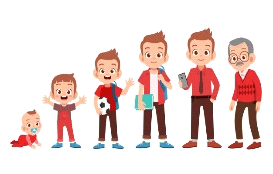 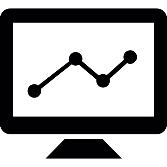 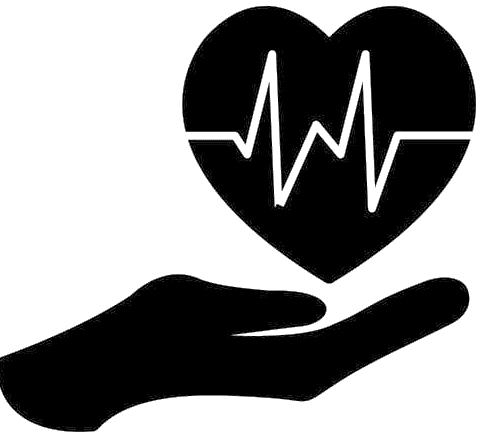 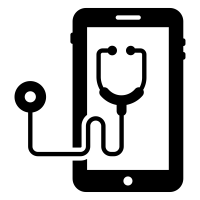 